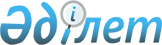 Солтүстік Қазақстан облысы Мамлют ауданында 2019 жылға мектепке дейінгі тәрбие мен оқытуға мемлекеттік білім беру тапсырысын, ата-ана төлемақысының мөлшерін бекіту туралыСолтүстік Қазақстан облысы Мамлют ауданы әкімдігінің 2019 жылғы 1 наурыздағы № 50 қаулысы. Солтүстік Қазақстан облысының Әділет департаментінде 2019 жылғы 13 наурызда № 5252 болып тіркелді
      "Білім туралы" Қазақстан Республикасының 2007 жылғы 27 шілдедегі Заңының 6 бабы 4 тармағы 8-1) тармақшасына сәйкес Солтүстік Қазақстан облысы Мамлют ауданының әкімдігі ҚАУЛЫ ЕТЕДІ:
      1. Қоса берілген Солтүстік Қазақстан облысы Мамлют ауданында 2019 жылға мектепке дейінгі тәрбие мен оқытуға мемлекеттік білім беру тапсырысы, ата-ана төлемақысының мөлшері бекітілсін.
      2. Осы қаулының орындалуын бақылау Солтүстік Қазақстан облысы Мамлют ауданы әкімінің басшылық ететін орынбасарына жүктелсін.
      3. Осы қаулы оның алғашқы ресми жарияланған күнінен кейін он күнтізбелік күн өткен соң қолданысқа енгізіледі. Солтүстік Қазақстан облысы Мамлют ауданында 2019 жылға мектепке дейінгі тәрбие мен оқытуға мемлекеттік білім беру тапсырысы, ата-ана төлемақысының мөлшері
      кестенің жалғасы
					© 2012. Қазақстан Республикасы Әділет министрлігінің «Қазақстан Республикасының Заңнама және құқықтық ақпарат институты» ШЖҚ РМК
				
      Аудан әкімі 

Р. Аңбаев
Солтүстік Қазақстан облысы Мамлют ауданы әкімдігінің 201__ жылғы "__" ________ № __ қаулысымен бекітілді
№ р/н
Мектепке дейінгі тәрбие мен оқытудың әкімшілік – аумақтық ұйымдарының орналасқан жері
Мектепкедейінгі тәрбие мен оқыту ұйымдары тәрбиеленушілерінің саны
Мектепкедейінгі тәрбие мен оқыту ұйымдары тәрбиеленушілерінің саны
Мектепкедейінгі тәрбие мен оқыту ұйымдары тәрбиеленушілерінің саны
№ р/н
Мектепке дейінгі тәрбие мен оқытудың әкімшілік – аумақтық ұйымдарының орналасқан жері
Бөбекжай-бақша
Мектеп жанындағы толық күндік шағын-орталық
Мектеп жанындағы жарты күндік шағын-орталық
1
"Солтүстік Қазақстан облысы Мамлют ауданы әкімдігінің білім бөлімі" коммуналдық мемлекеттік мекемесінің "Хасан Бектұрғанов атындағы мектеп-балабақша кешені" коммуналдық мемлекеттік мекемесі Қазақстан Республикасы, Солтүстік Қазақстан облысы, Мамлют ауданы, Мамлютка қаласы, Г. Мусрепов көшесі, 49.
184
-
-
2
"Солтүстік Қазақстан облысы Мамлют ауданы әкімдігінің білім бөлімі" коммуналдық мемлекеттік мекемесінің "Мамлют қазақ мектеп-интернаты" коммуналдық мемлекеттік мекемесі Қазақстан Республикасы, Солтүстік Қазақстан облысы, Мамлют ауданы, Мамлютка қаласы, Скачков көшесі, 82.
-
25
-
3
"Солтүстік Қазақстан облысы Мамлют ауданы әкімдігінің білім бөлімі" коммуналдық мемлекеттік мекемесінің "Андреевка орта мектебі" коммуналдық мемлекеттік мекемесі Қазақстан Республикасы, Солтүстік Қазақстан облысы, Мамлют ауданы, Андреевка ауылы, Қазақстанның 50 жылдығы көшесі, 55
-
25
-
4
"Солтүстік Қазақстан облысы Мамлют ауданы әкімдігінің білім бөлімі" коммуналдық мемлекеттік мекемесінің "Бексейіт орта мектебі" коммуналдық мемлекеттік мекемесі Қазақстан Республикасы, Солтүстік Қазақстан облысы, Мамлют ауданы, Бексейіт ауылы, Мектеп көшесі, 6.
-
25
-
5
"Солтүстік Қазақстан облысы Мамлют ауданы әкімдігінің білім бөлімі" коммуналдық мемлекеттік мекемесінің "Бостандық орта мектебі" коммуналдық мемлекеттік мекемесі Қазақстан Республикасы, Солтүстік Қазақстан облысы, Мамлют ауданы, Бостандық ауылы, Ақ Орда, көшесі, 5.
-
25
-
6
"Солтүстік Қазақстан облысы Мамлют ауданы әкімдігінің білім бөлімі" коммуналдық мемлекеттік мекемесінің "Воскресеновка орта мектебі" коммуналдық мемлекеттік мекемесі Қазақстан Республикасы, Солтүстік Қазақстан облысы, Мамлют ауданы, Воскресеновка ауылы, Жеңіс көшесі, 11.
-
50
-
7
"Солтүстік Қазақстан облысы Мамлют ауданы әкімдігінің білім бөлімі" коммуналдық мемлекеттік мекемесінің "Краснознаменное орта мектебі" коммуналдық мемлекеттік мекемесі Қазақстан Республикасы, Солтүстік Қазақстан облысы, Мамлют ауданы, Краснознаменное ауылы, Мектеп көшесі, 2.
-
50
-
8
"Солтүстік Қазақстан облысы Мамлют ауданы әкімдігінің білім бөлімі" коммуналдық мемлекеттік мекемесінің "Леденево орта мектебі" коммуналдық мемлекеттік мекемесі Қазақстан Республикасы, Солтүстік Қазақстан облысы, Мамлют ауданы, Леденево ауылы, Мектеп көшесі, 1.
-
25
-
9
"Солтүстік Қазақстан облысы Мамлют ауданы әкімдігінің білім бөлімі" коммуналдық мемлекеттік мекемесінің "Михайловка орта мектебі" коммуналдық мемлекеттік мекемесі Қазақстан Республикасы, Солтүстік Қазақстан облысы, Мамлют ауданы, Михайловка ауылы, Жеңіс көшесі, 23.
-
25
-
10
"Солтүстік Қазақстан облысы Мамлют ауданы әкімдігінің білім бөлімі" коммуналдық мемлекеттік мекемесінің "Покровка орта мектебі" коммуналдық мемлекеттік мекемесі Қазақстан Республикасы, Солтүстік Қазақстан облысы, Мамлют ауданы, Покровка ауылы, Мир көшесі, 61.
-
25
-
11
"Солтүстік Қазақстан облысы Мамлют ауданы әкімдігінің білім бөлімі" коммуналдық мемлекеттік мекемесінің "В.М. Скачков атындағы Қызыләскер орта мектебі" коммуналдық мемлекеттік мекемесі Қазақстан Республикасы, Солтүстік Қазақстан облысы, Мамлют ауданы, Қызыләскер ауылы, Скачков көшесі, 34.
-
25
-
12
"Солтүстік Қазақстан облысы Мамлют ауданы әкімдігінің білім бөлімі" коммуналдық мемлекеттік мекемесінің "Искра орталау мектебі" коммуналдық мемлекеттік мекемесі Қазақстан Республикасы, Солтүстік Қазақстан облысы, Мамлют ауданы, Искра ауылы, Конституция көшесі, 9.
-
25
-
13
"Солтүстік Қазақстан облысы Мамлют ауданы әкімдігінің білім бөлімі" коммуналдық мемлекеттік мекемесінің "Калугино орталау мектебі" коммуналдық мемлекеттік мекемесі Қазақстан Республикасы, Солтүстік Қазақстан облысы, Мамлют ауданы, Калугино ауылы, Жаға Жай көшесі, 2.
-
25
-
14
"Солтүстік Қазақстан облысы Мамлют ауданы әкімдігінің білім бөлімі" коммуналдық мемлекеттік мекемесінің "Беловка бастауыш мектебі" коммуналдық мемлекеттік мекемесі Қазақстан Республикасы, Солтүстік Қазақстан облысы, Мамлют ауданы, Беловка ауылы, Мектеп көшесі, 22.
-
25
-
15
"Солтүстік Қазақстан облысы Мамлют ауданы әкімдігінің білім бөлімі" коммуналдық мемлекеттік мекемесінің "С.Г. Гуденко атындағы Дубровное орта мектебі" коммуналдық мемлекеттік мекемесі Қазақстан Республикасы, Солтүстік Қазақстан облысы, Мамлют ауданы, Дубровное ауылы, Гуденко көшесі, 52.
-
25
-
16
"Солтүстік Қазақстан облысы Мамлют ауданы әкімдігінің білім бөлімі" коммуналдық мемлекеттік мекемесінің "Новомихайловка орта мектебі" коммуналдық мемлекеттік мекемесі Қазақстан Республикасы, Солтүстік Қазақстан облысы, Мамлют ауданы, Новомихайловка ауылы, Мир көшесі, 16.
-
25
-
17
 "Солтүстік Қазақстан облысы Мамлют ауданы әкімдігінің білім бөлімі" коммуналдық мемлекеттік мекемесінің "Афонькино орта мектебі" коммуналдық мемлекеттік мекемесі Қазақстан Республикасы, Солтүстік Қазақстан облысы, Мамлют ауданы, Афонькино ауылы, Орталық көшесі, 8.
-
25
-
18
"Солтүстік Қазақстан облысы Мамлют ауданы әкімдігінің білім бөлімі" коммуналдық мемлекеттік мекемесінің "Белое орта мектебі" коммуналдық мемлекеттік мекемесі Қазақстан Республикасы, Солтүстік Қазақстан облысы, Мамлют ауданы, Белое ауылы, Мектеп көшесі, 28.
-
25
-
19
"Солтүстік Қазақстан облысы Мамлют ауданы әкімдігінің білім бөлімі" коммуналдық мемлекеттік мекемесінің "Ленин орта мектебі" коммуналдық мемлекеттік мекемесі Қазақстан Республикасы, Солтүстік Қазақстан облысы, Мамлют ауданы, Ленин ауылы, Мектеп көшесі, 12.
-
25
-
20
"Солтүстік Қазақстан облысы Мамлют ауданы әкімдігінің білім бөлімі" коммуналдық мемлекеттік мекемесінің "Минкесер орта мектебі" коммуналдық мемлекеттік мекемесі Қазақстан Республикасы, Солтүстік Қазақстан облысы, Мамлют ауданы, Меңкесер ауылы, Школьная көшесі, 6.
-
50
-
21
"Солтүстік Қазақстан облысы Мамлют ауданы әкімдігінің білім бөлімі" коммуналдық мемлекеттік мекемесінің "Мамлют № 2 орта мектебі"" коммуналдық мемлекеттік мекемесі Қазақстан Республикасы, Солтүстік Қазақстан облысы, Мамлют ауданы, Мамлютка қаласы, Рабочая көшесі, 28.
-
50
-
22
"Солтүстік Қазақстан облысы Мамлют ауданы әкімдігінің білім бөлімі" коммуналдық мемлекеттік мекемесінің "Становое бастауыш мектебі" коммуналдық мемлекеттік мекемесі Қазақстан Республикасы, Солтүстік Қазақстан облысы, Мамлют ауданы, Становое ауылы, Мектеп көшесі, 27.
-
-
10
Бір айға арналған бір тәрбиеленушіге жұмсалатын шығыстардың орташа кұны (теңге)
Бір айға арналған бір тәрбиеленушіге жұмсалатын шығыстардың орташа кұны (теңге)
Бір айға арналған бір тәрбиеленушіге жұмсалатын шығыстардың орташа кұны (теңге)
Бір айға ата - аналардың төлем мөлшері (теңге)
Бір айға ата - аналардың төлем мөлшері (теңге)
Бір айға ата - аналардың төлем мөлшері (теңге)
Бөбекжай - бақша
Мектеп жанындағы толық күндік шағын-орталық
Мектеп жанындағы жарты күндік шағын-орталық
Бөбекжай-бақша
Мектеп жанындағы толық күндік шағын-орталық
Мектеп жанындағы жарты күндік шағын-орталық
20749
-
-
3 жасқа дейін 11238

3 жастан бастап 12652
-
-
-
16900
-
-
12652
-
-
21410
-
-
12652
-
-
24673
-
-
12652
-
-
18546
-
-
12652
-
-
24995
-
-
12652
-
-
14346
-
-
12652
-
-
18800
-
-
12652
-
-
25183
-
-
12652
-
-
21206
-
-
12652
-
-
18000
-
-
12652
-
-
17423
-
-
12652
-
-
19683
-
-
12652
-
-
20173
-
-
12652
-
-
27610
-
-
12652
-
-
47283
-
-
12652
-
-
22230
-
-
12652
-
-
17233
-
-
12652
-
-
18303
-
-
12652
-
-
18666
-
-
12652
-
-
12270
-
-
12652
-
-
-
5341
-
-
0